 Louisiana State Board of Medical Examiners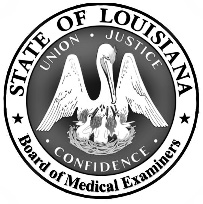 630 Camp Street, New Orleans, LA 70130Telephone: (504) 568-6820Website: www.lsbme.la.gov PASSPORT QUALITY PHOTOGRAPHSecurely attach a 2 x 2 passport quality front view head and shoulders photo taken within last 6 months.Printed Name: __________________________________________Social Security #: _______________________________________Category of Licensure you are Applying for: _______________________________________I hereby certify that this photograph, taken within the last 6 months, is a true likeness of myself.Signature: _____________________________________________Date: _________________________________________________